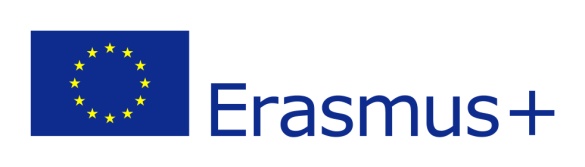 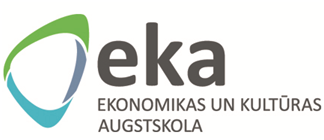 APPLICATION FORMINTERNATIONAL ACADEMIC WEEK (IAW2023)APRIL 18-22, 2023Bank requisites of the sending HEI to prepare invoice (in case of participation in the etECH2023): ____________________________                                	Application date  ____________________________                               ___________________Erasmus+ coordinator                                                             Confirmation dateEKA University of Applied SciencesFirst NameLast NameContact information: email address, phone numberScientific/Academic degree/Position at HEIrepresented HEI, department (faculty, institute)HEI address, websiteContact information of the Erasmus+ coordinator of the sending HEI: email address, phone numberEnglish knowledge (Applicants with basic language knowledge cannot be accepted)Intermediate (B1/2)		Advanced (C1/2)Intermediate (B1/2)		Advanced (C1/2)Please, mark the type of mobilityTeaching (STA)	Training (STT)Teaching (STA)	Training (STT)If you plan Teaching mobility, please write the topic of your lecturesTitle of the lecture: Title of the lecture: Do you plan to participate in the International Scientific Conference “Emerging Trends in Economics, Culture and Humanities (etECH2023)”?Yes		NoYes		NoDo you have any dietary requirements? Please, specifyOfficial name of HEI:Registration number, VAT numberOfficial address of HEI:Name of the Bank, SWIFT:Bank account: